GUM, TOREK, 31. MAREC 2020DANES SE BOŠ NAUČIL/A PESEM:POSLUŠAJ JO: JAZ PA GREM NA ZELENO TRAVCOJAZ PA GREM NA ZELENO TRAVCO (Ljudska)JAZ PA GREM NA ZELENO TRAVCO
TRGAT ROŽ'CE ZA MOJO MAM'CO,
TRGAT ROŽ'CE ZA MOJO MAM'CO,
LEPE BELE MARJETICE. 

JAZ PA GREM NA ZELENO TRAVCO
TRGAT ROŽ'CE ZA MOJO MAM'CO,
TRGAT ROŽ'CE ZA MOJO MAMCO,
LEPE NEŽNE SPOMINČICE. 

JAZ PA GREM NA ZELENO TRAVCO
TRGAT ROŽ'CE ZA MOJO MAM'CO,
TRGAT ROŽ'CE ZA MOJO MAMCO,
LEPE PLAVE VIJOLICE. KAKO SE IMENUJEJO ROŽICE? NAPIŠI NA ČRTICE.         IMAŠ KATERO MOGOČE V SVOJEM HERBARIJU?      __ __ __ __ __ __ __ __ __                                    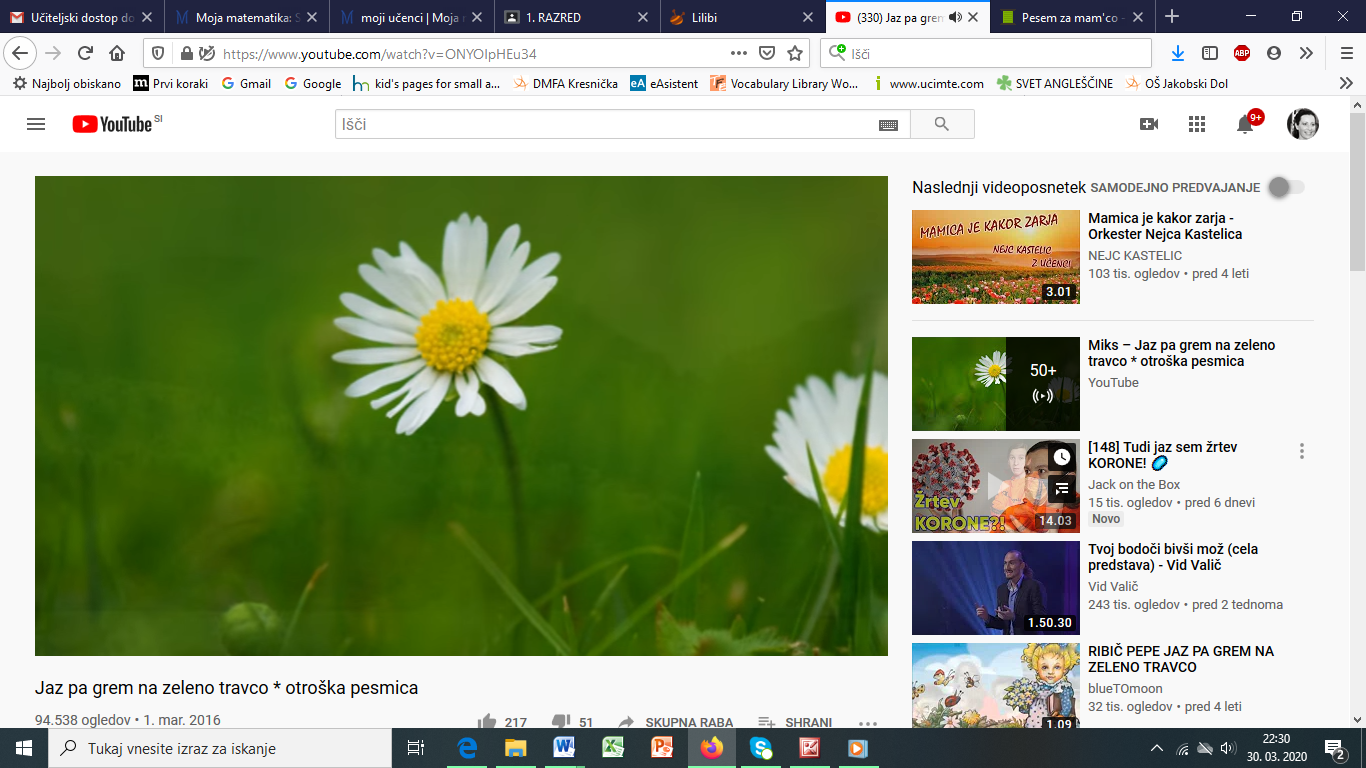       __ __ __ __ __ __ __ __ __ __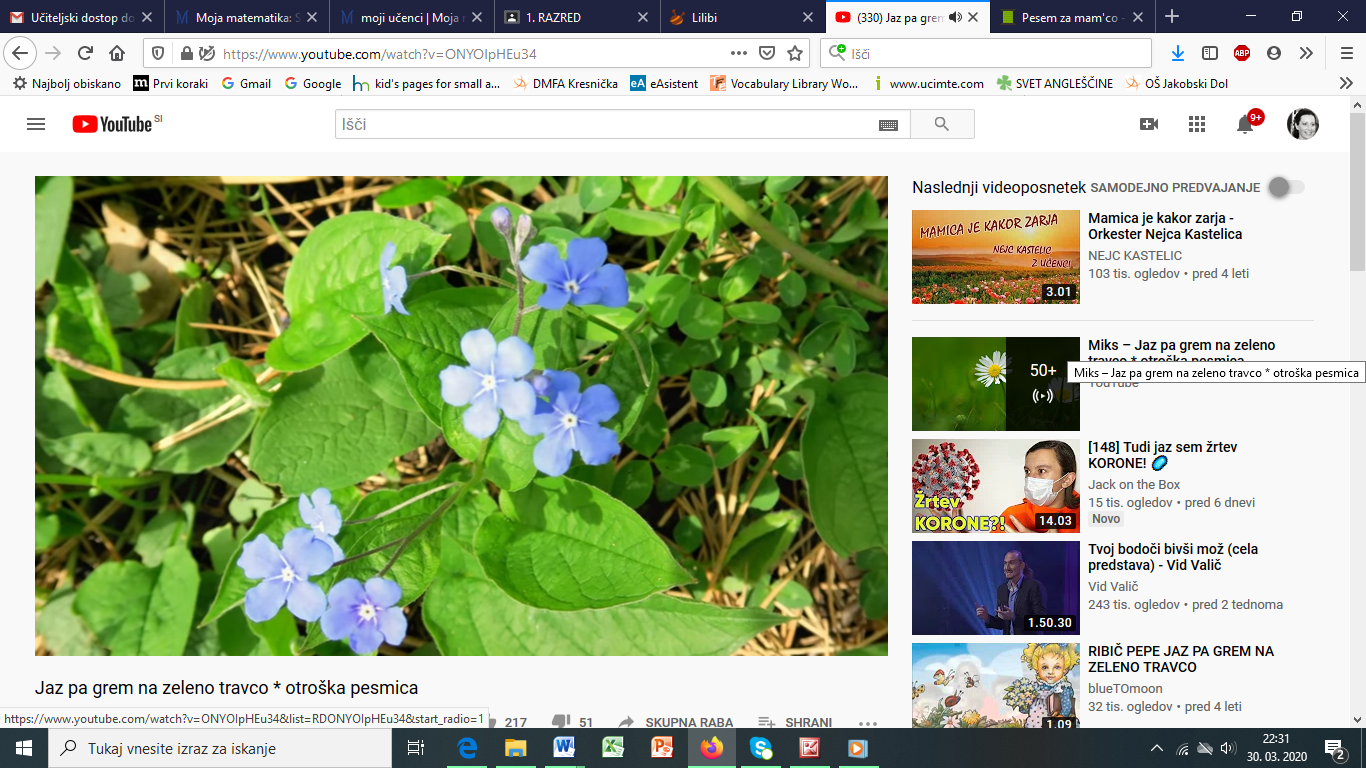     __ __ __ __ __ __ __ __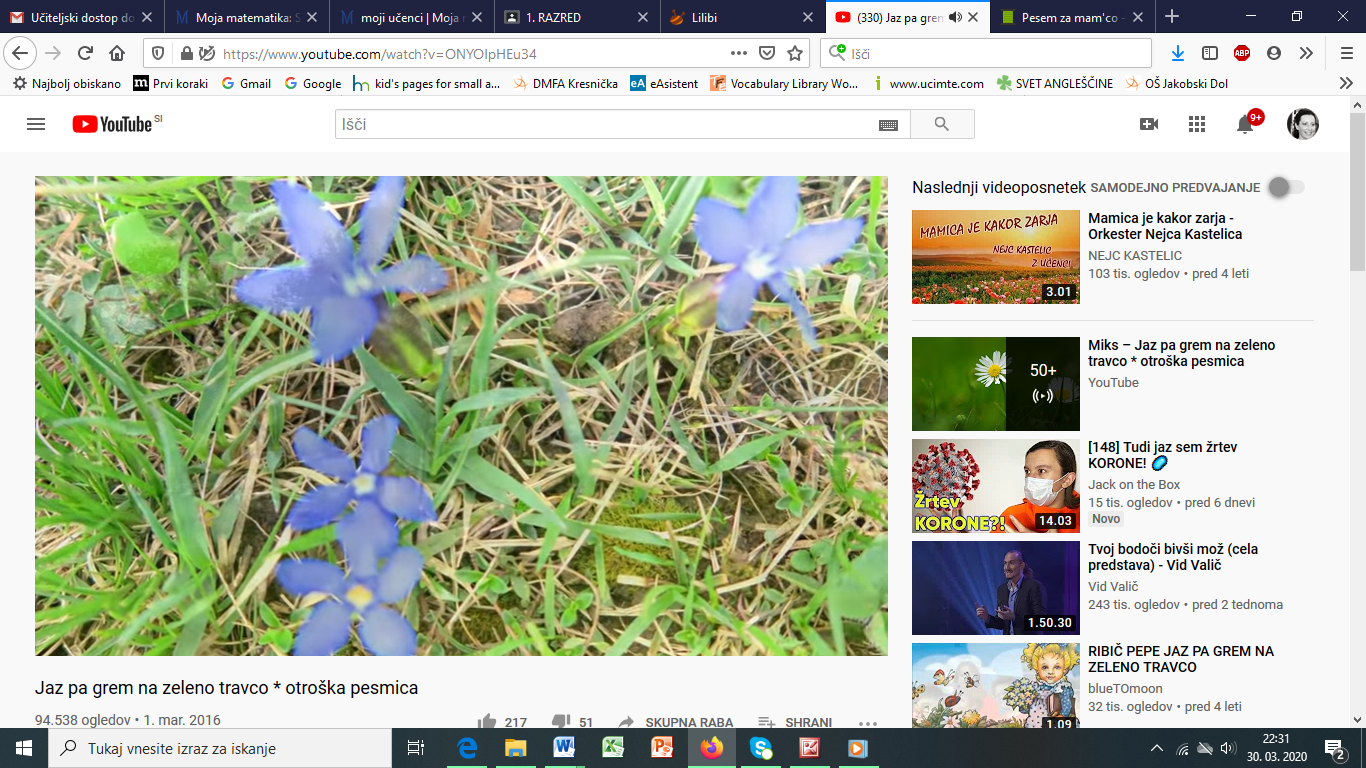 